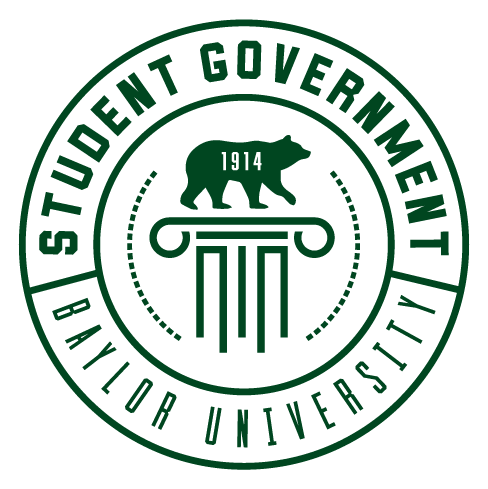 STUDENT SENATE LEGISLATIVE PROPOSALWhereas:	Student Senate is elected by the student body to represent and voice the opinions of students; andWhereas:	Student Senate is a means by which students’ concerns are addressed; andWhereas: 	The Baylor Line is a tradition that is unique to the University; andWhereas:	Students usually get their Line jersey during Line Camp; andWhereas:	It costs $65 to buy the traditions box that includes a Line jersey if you don’t attend Line Camp; and Whereas:	To run the Line it is required for students to wear a Line Jersey; andWhereas:	Some students are not able to purchase a Line Jersey and as a result they are not able to participate in this tradition. Therefore:	Be it resolved by the 69th Legislative Session of the Baylor University Student Senate assembled that Chamber of Commerce work with Student Senate to help solve this discrepancy by providing an opportunity for students borrow Line jerseys. Furthermore:	A copy of this resolution will be sent to Dakota Farquhar-Caddell, Advisor for the Chamber of Commerce, Jamie Holodak, President of Chamber, Tanner Vickers, Associate Director of Student Activities for Student Governance and Character Formation, and Dr. Matt Burchett, Director of Student Activities.